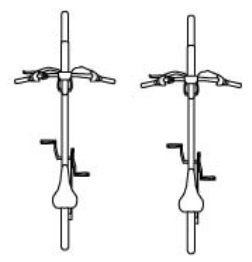 Symbole:   Grösse im Masstab 1 :50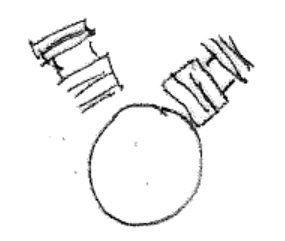 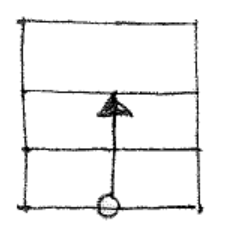 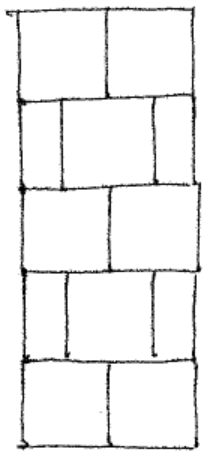 